Obec  C h m e ľ o v á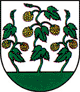 E V I D E N Č N Ý    LI S T    P S A________________________________________________________________________1.Meno a priezvisko a adresa trvalého pobytu držiteľa psa:...........................................................................................................................................................................................2.Adresa, kde je pes chovaný (ak sa nezhoduje s trvalým pobytom držiteľa psa):...................            ..........................................................................................................................................3. Dátum narodenia psa podľa očkovacieho preukazu: ........................................................4.  P O P I S   P S A5. Ohlásenie skutočnosti, že pes pohrýzol človeka: .................................................................6. Strata psa: ...............................................................................................................................7. Úhyn psa:  ...............................................................................................................................8. Vycvičenosť psa:  (základná - dobrá -  skúšková z výkonu): .................................................9. Účel držania psa:  (služobný  - zvláštny -  domáci): ..............................................................10. Evidenčná známka vydaná dňa: ........................................................................................11. Náhradná známka vydaná dňa: .........................................................................................V Chmeľovej ,  ..................................                                                                                                         ............................................                                                                                                                podpis držiteľa psaEvidenčné 
číslo psaPlemenoVek PohlavieVýška 
v cmFarba Tetovacie, 
čipové číslo